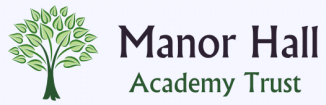 The Academy is committed to ensuring that job applicants are treated fairly and consistently and that no one is disadvantaged or discriminated against.Information collected via recruitment monitoring helps the Academy fulfil this commitment and assists greatly in the development and evaluation of employment policy. Information you provide will be treated in strict confidence and will not be seen by anyone involved in the selection process.Person/Role DetailsPerson/Role DetailsPerson/Role DetailsPerson/Role DetailsPerson/Role DetailsPerson/Role DetailsPerson/Role DetailsFull NameJob TitleLocation/EstablishmentPay Reference for this post (If known)Pay Reference for this post (If known)Pay Reference for this post (If known)Pay Reference for this post (If known)Equal OpportunitiesEqual OpportunitiesEqual OpportunitiesEqual OpportunitiesEqual OpportunitiesEqual OpportunitiesEqual OpportunitiesAs part or our equal opportunities policy we request that you complete the following information. This information is for monitoring purposes only. All information will be treated as confidential and will not be used when short-listing or deciding on whether an applicant is successful or unsuccessful in obtaining employment. The information you provide will help us to ensure that our recruitment procedures are fair by allowing us to identify and eliminate potential areas of discrimination.As part or our equal opportunities policy we request that you complete the following information. This information is for monitoring purposes only. All information will be treated as confidential and will not be used when short-listing or deciding on whether an applicant is successful or unsuccessful in obtaining employment. The information you provide will help us to ensure that our recruitment procedures are fair by allowing us to identify and eliminate potential areas of discrimination.As part or our equal opportunities policy we request that you complete the following information. This information is for monitoring purposes only. All information will be treated as confidential and will not be used when short-listing or deciding on whether an applicant is successful or unsuccessful in obtaining employment. The information you provide will help us to ensure that our recruitment procedures are fair by allowing us to identify and eliminate potential areas of discrimination.As part or our equal opportunities policy we request that you complete the following information. This information is for monitoring purposes only. All information will be treated as confidential and will not be used when short-listing or deciding on whether an applicant is successful or unsuccessful in obtaining employment. The information you provide will help us to ensure that our recruitment procedures are fair by allowing us to identify and eliminate potential areas of discrimination.As part or our equal opportunities policy we request that you complete the following information. This information is for monitoring purposes only. All information will be treated as confidential and will not be used when short-listing or deciding on whether an applicant is successful or unsuccessful in obtaining employment. The information you provide will help us to ensure that our recruitment procedures are fair by allowing us to identify and eliminate potential areas of discrimination.As part or our equal opportunities policy we request that you complete the following information. This information is for monitoring purposes only. All information will be treated as confidential and will not be used when short-listing or deciding on whether an applicant is successful or unsuccessful in obtaining employment. The information you provide will help us to ensure that our recruitment procedures are fair by allowing us to identify and eliminate potential areas of discrimination.As part or our equal opportunities policy we request that you complete the following information. This information is for monitoring purposes only. All information will be treated as confidential and will not be used when short-listing or deciding on whether an applicant is successful or unsuccessful in obtaining employment. The information you provide will help us to ensure that our recruitment procedures are fair by allowing us to identify and eliminate potential areas of discrimination.Please indicate your ethnic origin:Please indicate your ethnic origin:Please indicate your ethnic origin:Please indicate your ethnic origin:Please indicate your ethnic origin:Please indicate your ethnic origin:Please indicate your ethnic origin:Asian or Asian British – BangladeshiAsian or Asian British – BangladeshiAsian or Asian British – BangladeshiAsian or Asian British – ChineseAsian or Asian British – IndianAsian or Asian British – IndianAsian or Asian British – IndianAsian or Asian British – OtherAsian or Asian British – PakistaniAsian or Asian British – PakistaniAsian or Asian British – PakistaniBlack or Black British – AfricanBlack or Black British – CaribbeanBlack or Black British – CaribbeanBlack or Black British – CaribbeanBlack or Black British – OtherMixed – Other Mixed – Other Mixed – Other Mixed Ethnic Group – White & AsianMixed Ethnic – White & Black AfricanMixed Ethnic – White & Black AfricanMixed Ethnic – White & Black AfricanMixed Ethnic – White & Black Other Ethnic Origin - ArabOther Ethnic Origin - ArabOther Ethnic Origin - ArabPrefer not to sayWhite – Welsh/English/Scottish/N.Ireland White – Welsh/English/Scottish/N.Ireland White – Welsh/English/Scottish/N.Ireland White – Irish White – Other White – Other White – Other White – Gypsy/Irish TravellerOther Ethnic Group: (Please state)Other Ethnic Group: (Please state)Please indicate your Religion/Belief:Please indicate your Religion/Belief:Please indicate your Religion/Belief:Please indicate your Religion/Belief:BuddhistChristianHinduJewishMuslimNoneOtherPrefer not to saySikh Please provide your Date of Birth:      Please indicate your relevant :Please provide your Date of Birth:      Please indicate your relevant :Please provide your Date of Birth:      Please indicate your relevant :Please provide your Date of Birth:      Please indicate your relevant :16 – 17 18 – 24 25 – 29 30 – 39 40 – 49 50 – 59 60 – 64 65+Please indicate your Sexual Orientation:Please indicate your Sexual Orientation:Please indicate your Sexual Orientation:Please indicate your Sexual Orientation:Bisexual Gay Man HeterosexualLesbian/Gay woman Prefer not to say Please indicate your gender:Please indicate your gender:Please indicate your gender:Please indicate your gender:FemaleMaleDisabilityThe Disability Discrimination Act (2010) defines a disabled person as someone with a ‘physical or mental impairment which has substantial and long-term adverse effect on his/her ability to carry out normal day to day activities’.Do you consider yourself to have such a disability?DisabilityThe Disability Discrimination Act (2010) defines a disabled person as someone with a ‘physical or mental impairment which has substantial and long-term adverse effect on his/her ability to carry out normal day to day activities’.Do you consider yourself to have such a disability?DisabilityThe Disability Discrimination Act (2010) defines a disabled person as someone with a ‘physical or mental impairment which has substantial and long-term adverse effect on his/her ability to carry out normal day to day activities’.Do you consider yourself to have such a disability?DisabilityThe Disability Discrimination Act (2010) defines a disabled person as someone with a ‘physical or mental impairment which has substantial and long-term adverse effect on his/her ability to carry out normal day to day activities’.Do you consider yourself to have such a disability?YesNoPlease indicate what type of disability you havePlease indicate what type of disability you havePlease indicate what type of disability you havePlease indicate what type of disability you haveDo not wish to specifyHearing ImpairmentLearning DifficultiesLearning DisabilityLong standing illness or health condition Mental Health ConditionMental illnessMobility ImpairmentOther Physical Co-Ordination difficultiesPhysical impairmentReduced physical capacitySensory impairmentSpeech ImpairmentVisual impairment (Not corrected by Neurological ConditionSpectacles or contact lenses)